Медалисты  МБОУ Михайловская средняя школа                  Золотая медаль   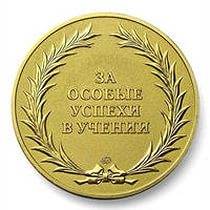                    Серебряная медаль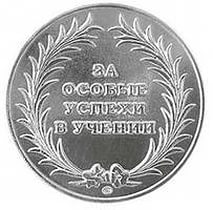 № п/пГод окончанияФамилия, имя выпускника11966 г.Барскова Валентина21966 г.Горбунова Нина31966 г.Крупнова Людмила41966 г.Семенова Валентина51966 г.Табунова Вера61967 г.Лялина Татьяна71967 г.Полухина Людмила81967 г.Почтин Петр91968 г.Семенов Владимир101968 г.Трачек Наталья112006 г.Пегова Марина122013 г.Лисина Екатерина132014 г.Гусева Светлана142014 г.Осипова Татьяна152015Пузикова Ксения162017Биннатова Лейла Илхам кызы№ п/пГод окончанияФамилия, имя выпускника11966 г.Матвеев Сергей21966 г.Репин Владимир31968 г.Лысова Татьяна41968 г.Табунов Владимир51993 г.Ломакина Светлана61996 г.Шагалов Николай71998 г.Яскевич Ольга82001 г.Марычев Дмитрий92001 г.Милютин Евгений102001 г.Недокукина Наталья112002 г.Абрамова Анна122002 г.Пегова Елена132002 г.Прохорова Александра142004 г.Горятнин Павел152008 г.Мазурин Александр162013 г.Веселова Ттаьяна